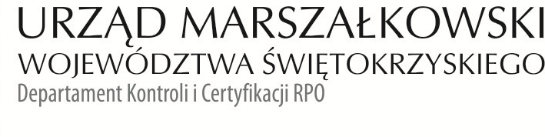 KC-I.432.426.1.2022 	Kielce, dn. 10.10.2022 r.Gmina Suchedniówul. Fabryczna 526-130 SuchedniówInformacja Pokontrolna Nr KC-I.432.426.1.2022/JJ-1z kontroli realizacji projektu nr RPSW.04.03.00-26-0039/16 pn.: „Budowa kanalizacji sanitarnej – Aglomeracja Suchedniów – III Etap”, realizowanego w ramach Działania 4.3 „Gospodarka wodno – ściekowa”, 4 Osi priorytetowej „Dziedzictwo naturalne i kulturowe” Regionalnego Programu Operacyjnego Województwa Świętokrzyskiego na lata 2014 - 2020, polegającej na weryfikacji dokumentów w zakresie prawidłowości przeprowadzenia właściwych procedur dotyczących udzielania zamówień publicznych, przeprowadzonej na dokumentach w siedzibie Instytucji Zarządzającej Regionalnym Programem Operacyjnym Województwa Świętokrzyskiego na lata 2014 – 2020 w dniach od 26.09.2022 r. do 30.09.2022 r.  I. INFORMACJE OGÓLNE:1.Nazwa i adres badanego Beneficjenta:Gmina Suchedniówul. Fabryczna 5 26- 130 Suchedniów 2.Status prawny Beneficjenta:Wspólnoty samorządoweII. PODSTAWA PRAWNA KONTROLI:	Niniejszą kontrolę przeprowadzono na podstawie art. 23 ust. 1 w związku z art. 22 ust. 4 ustawy 
z dnia 11 lipca 2014 r. o zasadach realizacji programów w zakresie polityki spójności finansowanych w perspektywie finansowej 2014-2020 (Dz.U. z 2020 r., poz. 818 j.t.). III. OBSZAR I CEL KONTROLI:1. Cel kontroli stanowi weryfikacja dokumentów w zakresie prawidłowości przeprowadzenia przez Beneficjenta właściwych procedur dotyczących udzielania zamówień publicznych w ramach realizacji projektu nr RPSW.04.03.00-26-0039/19.2. Weryfikacja obejmuje dokumenty dotyczące udzielania zamówień publicznych związanych
z wydatkami przedstawionymi przez Beneficjenta we wniosku o płatność nr RPSW.04.03.00-26-0039/16-017 i we wniosku o płatność nr RPSW.04.03.00-26-0039/16-019.3. Kontrola przeprowadzona została przez Zespół Kontrolny złożony z pracowników Departamentu Kontroli i Certyfikacji RPO Urzędu Marszałkowskiego Województwa Świętokrzyskiego z siedzibą w Kielcach, w składzie:- Pani Joanna Jasik - Główny Specjalista (kierownik Zespołu Kontrolnego),- Pan Arkadiusz Telka - Główny Specjalista (członek Zespołu Kontrolnego).IV. USTALENIA SZCZEGÓŁOWE:W wyniku dokonanej w dniach od 26.09.2022 r. do 30.09.2022 r. weryfikacji dokumentów dotyczących zamówień udzielonych w ramach projektu nr RPSW.04.03.00-26-0039/16, przesłanych do Instytucji Zarządzającej Regionalnym Programem Operacyjnym Województwa Świętokrzyskiego na lata 2014 – 2020 przez Beneficjenta za pośrednictwem Centralnego systemu teleinformatycznego SL2014, Zespół Kontrolny ustalił, co następuje:Beneficjent w trybie określonym w art. 275 ust 1 ustawy Prawo zamówień publicznych, przeprowadził dwa postępowania o udzielenie zamówienia publicznego:postepowanie oznaczone numerem referencyjnym GIN.271.2.2021.AJ, które zostało opublikowane w dniu 02.09.2021 r., pod numerem 2021/BZP 00168196/01 w Biuletynie Zamówień Publicznych i dotyczyło wykonania zadania pn. „Budowa kanalizacji  sanitarnej  w ul. Warszawskiej w Suchedniowie”. Efektem rozstrzygnięcia postępowania 
było podpisanie w dniu 26.10.2021 r. umowy nr GNI.51.2021 na wykonanie w/w zadania pomiędzy Gminą Suchedniów a Konsorcjum firm: Inwestycje Liniowe „INVEST – LINE” 
Sp. z o.o., ul. Pruchnicka 36, 37-710 Żurawica oraz HYDROTERM Sp. z o.o., Michałówka 67, 37-550 Radymno. Wartość wynagrodzenia: 2 567 275,00 zł brutto, 2 087 215,45 zł netto. Do w/w umowy Zamawiający zawarł w dniu 02.09.2022 r. Aneks nr 1/2022 zmieniający 
§ 5 ust. 1 pkt 3) umowy nr GNI.51.2021, który otrzymał następujące brzmienie: „zakończenie całości robót i odbiór w ciągu 11 miesięcy od dnia podpisania umowy, 
tj. do dnia 26.09.2022 r.”.  W wyniku weryfikacji zamówienia nie stwierdzono uchybień i nieprawidłowości.We wniosku o płatność nr RPSW.04.03.00-26-0039/16-017 i we wniosku o płatność 
nr RPSW.04.03.00-26-0039/16-019 nie rozlicza wydatków związanych z odbiorem końcowym robót. Postępowanie zostało zweryfikowane przy wykorzystaniu listy sprawdzającej stanowiącej 
dowód nr 1 do Informacji Pokontrolnej.postepowanie oznaczone numerem referencyjnym GIN.271.1.2021.AJ w Biuletynie Zamówień Publicznych i dotyczyło wykonania zadania pn. „Budowa kanalizacji sanitarnej 
w ul. Kieleckiej w Suchedniowie”. Efektem rozstrzygnięcia postępowania było podpisanie 
w dniu 07.10.2021 r., pod numerem GNI.48.2021 na wykonanie w/w zadania pomiędzy Gmina Suchedniów a firmą: ELEKTRO INSTAL Robert Borowiec, ul. Mościckiego 38, 
26-110 Skarżysko-Kam. Wartość wynagrodzenia: 393 927,74 zł brutto, 320 266,46 netto.  Do w/w umowy Zamawiający zawarł w dniu 05.08.2022 r. Aneks nr 1/2022 zmieniający 
§ 5 ust. 1 pkt 3) umowy nr GNI.48.2021, który otrzymał następujące brzmienie: „zakończenie całości robót i odbiór w ciągu 11 miesięcy od dnia podpisania umowy, 
tj. do dnia 05.09.2022 r.”.  W wyniku weryfikacji zamówienia nie stwierdzono uchybień i nieprawidłowości.We wniosku o płatność nr RPSW.04.03.00-26-0039/16-017 i we wniosku o płatność 
nr RPSW.04.03.00-26-0039/16-019 nie rozlicza wydatków z odbiorem końcowym robót. Postępowanie zostało zweryfikowane przy wykorzystaniu listy sprawdzającej stanowiącej 
dowód nr 2 do Informacji Pokontrolnej.V. REKOMENDACJE I ZALECENIA POKONTROLNE:Brak zaleceń i rekomendacji 	Niniejsza Informacja Pokontrolna zawiera 3 strony oraz 2 dowody, które dostępne 
są  do wglądu w siedzibie Departamentu Kontroli i Certyfikacji RPO, ul. Wincentego Witosa 86, 
25-561 Kielce.Dokument sporządzono w dwóch jednobrzmiących egzemplarzach, z których jeden zostaje przekazany Beneficjentowi. Drugi egzemplarz oznaczony terminem „do zwrotu” należy odesłać na podany powyżej adres w terminie 14 dni od dnia otrzymania Informacji Pokontrolnej.Jednocześnie informuje się, iż w ciągu 14 dni od dnia otrzymania Informacji Pokontrolnej Beneficjent może zgłaszać do Instytucji Zarządzającej pisemne zastrzeżenia, co do ustaleń w niej zawartych. Zastrzeżenia przekazane po upływie wyznaczonego terminu nie będą uwzględnione.Kierownik Jednostki Kontrolowanej może odmówić podpisania Informacji Pokontrolnej informując na piśmie Instytucję Zarządzającą o przyczynach takiej decyzji.Kontrolujący:      IMIĘ I NAZWISKO: Joanna Jasik   ..………………………….……………. IMIĘ I NAZWISKO: Arkadiusz Telka ……………………………………….        		     							Kontrolowany/a 						………………………………..